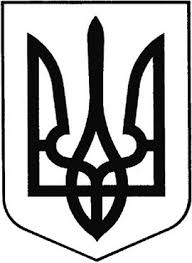 ГРЕБІНКІВСЬКА СЕЛИЩНА РАДАБілоцерківського району Київської областіВИКОНАВЧИЙ КОМІТЕТРОЗПОРЯДЖЕННЯ від 26 січня 2024 року                       смт Гребінки                             № 09-ОДПро скликання засідання виконавчого комітету Гребінківської селищної ради VIII скликанняКеруючись п.п. 39, 53 Регламенту виконавчого комітету Гребінківської селищної ради VIII скликання, затвердженого рішенням Гребінківської селищної ради від 26.03.2021 року № 101-05-VIII «Про затвердження Регламенту виконавчого комітету Гребінківської селищної ради VIII скликання», відповідно до п. 20 ч.4 ст. 42 та ст. 53 Закону України «Про місцеве самоврядування в Україні»ЗОБОВ`ЯЗУЮ:Скликати чергове засідання виконавчого комітету Гребінківської селищної ради 29 січня 2024 року о 13 годині 00 хвилин в актовій залі приміщення адміністративної будівлі виконавчого комітету Гребінківської селищної ради (просп. Науки буд. 2, смт Гребінки) з наступним порядком денним:Про заслуховування Звіту про виконання плану виконавчого комітету Гребінківської селищної ради за ІІ півріччя 2023 рокуПро затвердження Плану роботи виконавчого комітету Гребінківської селищної ради на І півріччя 2024 рокуДоповідає: ТИХОНЕНКО Олена Володимирівна – керуюча справами (секретар) виконавчого комітету Гребінківської селищної ради	1.3. Щодо погодження Звіту про хід та результати виконання Програми соціально-економічного та культурного розвитку Гребінківської селищної територіальної громади за 2023 рік	1.4. Про затвердження проектно-кошторисної документації по об’єкту: «Капітальний ремонт вхідної групи з дообладнанням засобами для безперешкодного доступу осіб з інвалідністю та інших мало мобільних груп населення Опорного закладу освіти «Гребінківський ліцей» по проспекту Науки, 23, смт Гребінки, Білоцерківського району Київської області»1.5. Про погодження проекту рішення «Про внесення змін до Програми соціально-економічного та культурного розвитку Гребінківської селищної територіальної громади на 2024 рік»1.6. Про зняття з квартирного обліку 	Доповідає: РУДЕНКО Василь Миколайович – начальник відділу економічного розвитку, житлово-комунального господарства, капітального будівництва та інфраструктури апарату виконавчого комітету Гребінківської селищної ради1.7. Про прийняття на соціальне обслуговування сектором надання соціальних послуг відділу соціального захисту та соціального забезпечення населення Гребінківської селищної радиДоповідає: БІЛИК Ірина Олександрівна – завідувач сектору надання соціальних послуг Відділу соціального захисту та соціального забезпечення населення Гребінківської селищної ради1.8. Про надання одноразової матеріальної допомоги жителям Гребінківської селищної територіальної громади, відповідно до програми «Турбота» на 2021-2025 роки1.9. Про надання одноразової матеріальної допомоги жителям Гребінківської селищної територіальної громади, відповідно до програми підтримки військовослужбовців, які зараховані для проходження військової служби під час мобілізації до Збройних Сил України та інших військових формувань для захисту України від збройної агресії російської федерації, учасників бойових дій, осіб з інвалідністю внаслідок війни, членів сімей загиблих (померлих) ветеранів війни, членів сімей загиблих (померлих) Захисників чи Захисниць, зареєстрованих на території Гребінківської селищної територіальної громади на 2023-2025 роки1.10. Про заслуховування звіту про роботу Відділу соціального захисту та соціального забезпечення населення Гребінківської селищної ради за 2023 рік	Доповідає: ЛИСАК Оксана Михайлівна – начальник Відділу соціального захисту та соціального забезпечення населення Гребінківської селищної ради1.11. Про затвердження висновку про можливість громадянки ХХХХХХХ Ххххх Ххххх бути потенційним кандидатом в опікуни/піклувальники1.12. Про встановлення опіки та призначення опікуна над малолітнім ХХХХХХХ Хххххх Хххххх, ХХ.ХХ.ХХХХ року народження1.13. Про встановлення порядку участі батька у вихованні дитини1.14. Про заслуховування звіту роботи Служби у справах дітей та сім’ї Гребінківської селищної ради за 2023 рік1.15. Про затвердження Плану роботи Служби у справах дітей та сім’ї Гребінківської селищної ради на 2024 рікДоповідає: АНАШКІНА-ВІТЧЕНКО Анастасія Анатоліївна – начальник Служби у справах дітей та сім’ї Гребінківської селищної ради1.16. Про погодження Бюджетного регламенту проходження бюджетного процесу в Гребінківській селищній територіальній громаді1.17. Про заслуховування звіту про роботу Відділу фінансів Гребінківської селищної ради за 2023 рікДоповідає: ШВИДКА Валентина Дмитрівна – начальник Відділу фінансів Гребінківської селищної ради1.18. Про погодження на організацію та проведення змагань, запланованих на лютий 2024 року1.19. Про заслуховування звіту про роботу Відділу освіти Гребінківської селищної ради за 2023 рікДоповідає: ТКАЧЕНКО Лариса Віталіївна – начальник Відділу освіти Гребінківської селищної ради1.20. Про заслуховування Звіту щодо роботи по веденню діловодства з кадрових питань Гребінківської селищної ради за ІІ півріччя 2023 року1.21. Про затвердження Плану роботи ведення діловодства з кадрових питань Гребінківської селищної ради на І півріччя 2024 рокуДоповідає: ЗАХАРЧУК Таїса Вікторівна – діловод відділу загально-організаційної роботи та управління персоналом апарату виконавчого комітету Гребінківської селищної ради1.22. Про стан дотримання вимог антикорупційного законодавства щодо виконання Плану заходів щодо попередження та профілактики корупційних правопорушень за 2023 рік та затвердження Плану заходів щодо запобігання та виявлення корупції в Гребінківській селищній раді Білоцерківського району Київської області на 2024 рікДоповідає: ШЕВЧЕНКО Марина В’ячеславівна – спеціаліст І категорії Сектору юридичного забезпечення Гребінківської селищної ради1.23. Різне.2.	Керуючій справами (секретарю) виконавчого комітету Гребінківської селищної ради ТИХОНЕНКО Олені Володимирівні:2.1.	 Забезпечити розміщення даного розпорядження на офіційному веб-сайті Гребінківської селищної ради;2.2.	 Проінформувати членів виконавчого комітету та відповідальних за підготовку проєктів рішень про дату та місце засідання виконавчого комітету визначене п. 1 даного розпорядження.3.	Контроль за виконанням даного розпорядження залишаю за собою.Селищний голова	                                                                   Роман ЗАСУХА